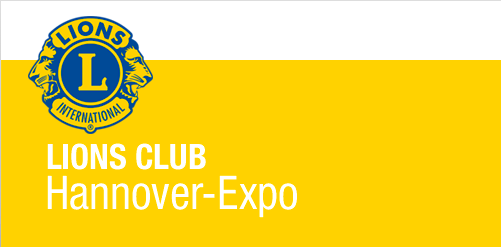 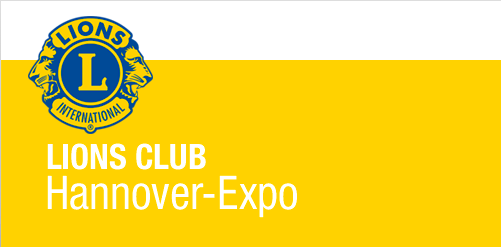 Zukunft für unsere Kinder„Der Zukunftsgarten ist ein unschätzbarer Beitrag für die Entwicklung junger Menschen nicht nur zum Thema gesunde Ernährung, sondern auch im Hinblick auf eine selbstbestimmte Lebensführung. Kinder und Jugendliche können sich aktiv sowohl in die Gestaltung und Pflege eines Obst- und Gemüsegartens einbringen, als auch die „leckere“ Verarbeitung Ihrer Ernte lernen.“ , lobt Sabine Grotkamp, bis zum Juni 2015 Präsidentin des Lions Clubs Hannover-Expo. „Verantwortung zu übernehmen,  geht einher mit „Spaß zu haben in der Gemeinschaft“ und bereitet die Kinder nahezu spielerisch auf das Erwachsenwerden vor. Für dieses Ziel hat sich unser Engagement gelohnt.“Der Lions Club Hannover-Expo unterstützt den Inklusionsgedanken mit einer Vielzahl von Aktivitäten seit seinem Bestehen vor 5 Jahren. So auch bei der Finanzierung des Zukunftsgarten der Hilfe-für-unsere-Kinder-gGmbH durch die Krimilesungen der letzten beiden Jahre und ein Golfturnier zusammen mit White-IT. In ihrer Präsidentschaft hat Sabine Grotkamp das Engagement weiter ausgebaut. Ihre Nachfolgerin, Ulrike Gutscher, will dies fortsetzen.Hilfe-für-unsere-Kinder gGmbH hat mit dem  Zukunftsgarten einen Ort der Erholung, aber gerade auch des Lernen und Arbeitens geschaffen. Dort finden unterschiedliche Projekte, Ferienmaßnahmen und Aktivitätentage statt. Gesunde Ernährung, die aktive Beteiligung der Kinder und Jugendlichen an allen anfallenden Tätigkeiten sowie die Hilfe zur Selbsthilfe sind die Schwerpunkte des pädagogischen Konzepts von Hilfe-für-unsere-Kinder. Für viele Stadtkinder ist es die erste Begegnung mit einem Garten.Die Ziele unserer schulischen Projekte am Vormittag und unseren außerschulischen Projekten am Nachmittag sind eine gesunde Ernährung, Teilhabe, Bildung, Inklusion, Nachhaltigkeit, Elterneinbindung, Umweltschutz.„Meine Freunde im Lions Club und ich freuen uns sehr, einen Baustein zu diesem wertvollen Projekt leisten zu können, und gratulieren „Hilfe für unsere Kinder“ zu dem bislang erreichten.“, betont Lions-Präsidentin Ulrike Gutscher . „Ich wünsche der Initiative noch viele gute Ideen, Kindern erfolgreich zu helfen.“Am                                                                                            22.07.2015, 19:00 Uhr,imZukunftsgarten                                                                        Zur Hilgenwiese (Ohne Hausnummer, aber beschildert)31275 Lehrteübergibt Clubpräsidentin Ulrike Gutscher eine Spende von € 5.000,- an Kornelia Rust-Bulmahn, Geschäftsführerin von Hilfe-für-unsere-Kinder.In Abstimmung mit der Hilfe-für-unsere-Kinder gGmbH lade ich Sie herzlich ein, den Garten bei der Übergabe zu besichtigen.Freundliche GrüßeThomas Prinz